О внесении измененийв постановление Администрации города Когалымаот 06.08.2020 №1397В соответствии с Законом Ханты-Мансийского автономного округа - Югры от 24.11.2022 №146-оз «О внесении изменений в Закон Ханты-Мансийского автономного округа - Югры «О наделении органов местного самоуправления муниципальных образований Ханты-Мансийского автономного округа - Югры отдельным государственным полномочием Ханты-Мансийского автономного округа - Югры по организации мероприятий при осуществлении деятельности по обращению с животными без владельцев», Уставом города Когалыма, в целях предотвращения причинения вреда здоровью и (или) имуществу граждан, имуществу юридических лиц:1. В постановление Администрации города Когалыма от 06.08.2020 №1397 «Об определении уполномоченного органа по осуществлению отдельного государственного полномочия Ханты-Мансийского автономного округа - Югры по организации мероприятий при осуществлении деятельности по обращению с животными без владельцев в городе Когалыме»                                 (далее – постановление) внести следующие изменения:1.1. подпункт 1.4 пункта 1 постановления дополнить словами «настоящего постановления, либо обращение с животными в соответствии с подпунктом 1.5 настоящего постановления»;1.2. в пункте 2 слова ««Управление жилищно-коммунального хозяйства города Когалыма» (далее - МКУ «УЖКХ г. Когалыма») (А.Т.Бутаев)» заменить словами ««Управление капитального строительства и жилищно-коммунального комплекса города Когалыма» (И.Р.Кадыров)»;1.3. в пункте 3 слова «МКУ «УЖКХ г. Когалыма» (А.Т.Бутаев)» заменить словами «Муниципальное казённое учреждение «Управление капитального строительства и жилищно-коммунального комплекса города Когалыма» (И.Р.Кадыров)»;1.4. в пункте 6 слова «М.А.Рудиков» заменить словами «А.А.Морозов».2. Пункты 1.2,1.3 настоящего постановления вступают в силу с 01.04.2023.3. Муниципальному казённому учреждению «Управление жилищно-коммунального хозяйства города Когалыма» (Э.Н.Голубцов) направить в юридическое управление Администрации города Когалыма текст постановления, его реквизиты, сведения об источнике официального опубликования в порядке и сроки, предусмотренные распоряжением Администрации города Когалыма от 19.06.2013 №149-р «О мерах по формированию регистра муниципальных нормативных правовых актов  Ханты-Мансийского автономного округа - Югры» для дальнейшего направления в Управление государственной регистрации нормативных правовых актов Аппарата Губернатора Ханты-Мансийского автономного округа – Югры.4. Опубликовать настоящее постановление в газете «Когалымский вестник» и разместить на официальном сайте Администрации города Когалыма в информационно-телекоммуникационной сети «Интернет» (www.admkogalym.ru).5. Контроль за выполнением постановления возложить на заместителя главы города Когалыма А.А.Морозова.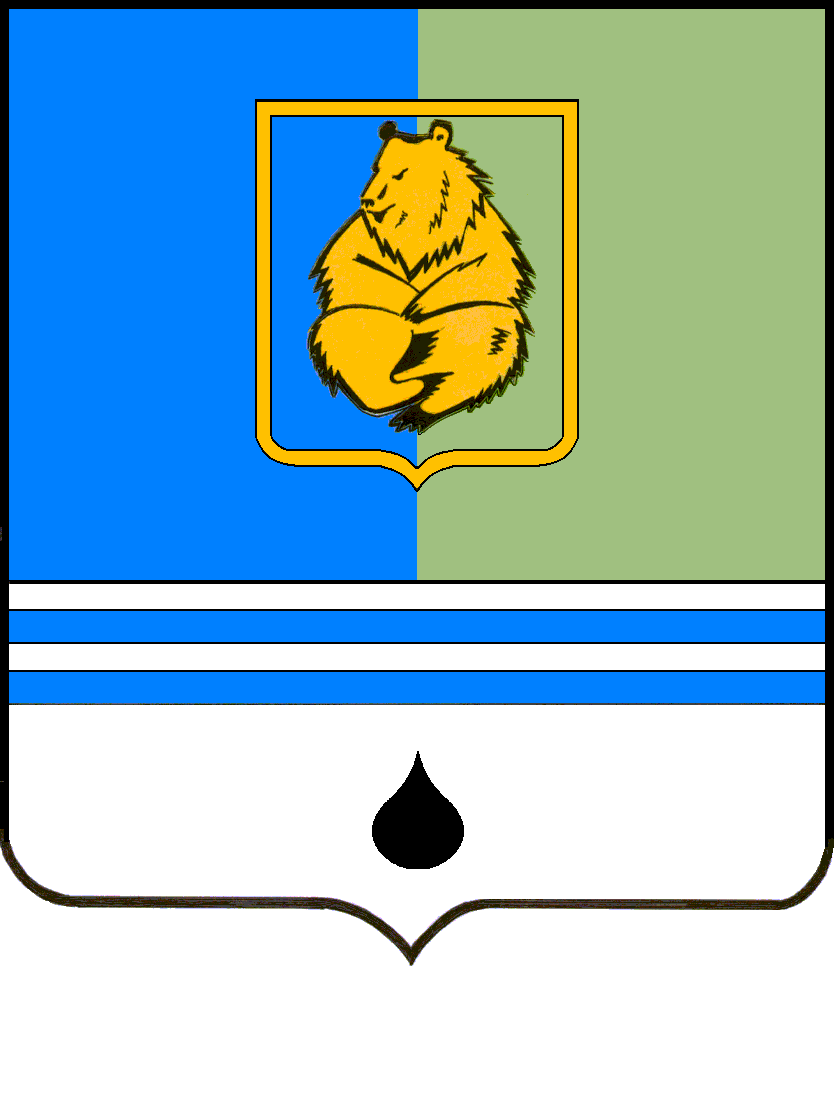 ПОСТАНОВЛЕНИЕАДМИНИСТРАЦИИ ГОРОДА КОГАЛЫМАХанты-Мансийского автономного округа - ЮгрыПОСТАНОВЛЕНИЕАДМИНИСТРАЦИИ ГОРОДА КОГАЛЫМАХанты-Мансийского автономного округа - ЮгрыПОСТАНОВЛЕНИЕАДМИНИСТРАЦИИ ГОРОДА КОГАЛЫМАХанты-Мансийского автономного округа - ЮгрыПОСТАНОВЛЕНИЕАДМИНИСТРАЦИИ ГОРОДА КОГАЛЫМАХанты-Мансийского автономного округа - Югрыот [Дата документа]от [Дата документа]№ [Номер документа]№ [Номер документа]